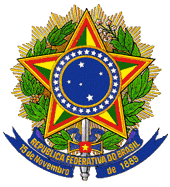 MINISTÉRIO DA EDUCAÇÃOSECRETARIA DE EDUCAÇÃO SUPERIORPORTARIA Nº 62, DE 4 DE DEZEMBRO DE 2013O Secretário de Educação Superior, considerando o disposto no art. 48 da Lei nº 9.394/1996 e na Resolução CNE/CES nº 1/2002, no uso de suas atribuições, resolve:Art. 1º - Fica instituída a Comissão Consultiva sobre processos de revalidação de diplomas estrangeiros de graduação, com a finalidade de compartilhar experiências das instituições públicas de ensino superior sobre o tema e propor um sistema eletrônico de gerenciamento dos processos de revalidação dos diplomas estrangeiros de revalidação nas instituições públicas de ensino superior. Art. 2º - A Comissão será composta pelos representantes dos seguintes órgãos e entidades:I - dois representantes da Associação Nacional dos Dirigentes das Instituições Federais de Ensino Superior, sendo:a) um representante do Conselho de Gestores de Relações Internacionais das Instituições Federais de Ensino Superior;b) um representante do Colégio de Pró-Reitores de Graduação das Instituições Federais de Ensino Superior;II - dois representantes da Associação Brasileira dos Reitores das Universidades Estaduais e Municipais, sendo:a) um representante da Câmara de Graduação;b) um representante da Câmara de Internacionalização e Mobilidade;III - quatro representantes da Secretaria de Educação Superior do Ministério da Educação.§ 1º A Comissão apresentará relatório ao Ministério da Educação, no prazo de 90 (noventa) dias, contendo o produto de suas atividades e proposições no âmbito de suas competências.§ 2º A participação dos representantes na Comissão será considerada prestação de serviço público relevante, não remunerada, e exercida sem prejuízo das atividades normais de seus membros.§ 3º A presidência da Comissão ficará a cargo do representante designado pelo Secretário da Educação Superior do Ministério da Educação.§ 4º A Secretaria de Educação Superior disponibilizará infraestrutura necessária e apoio logístico para o desenvolvimento das atividades do grupo.Art. 3º. Esta Portaria entra em vigor na data sua publicação.PAULO SPELLER(Publicação no DO n.º 236, de 05.12.2013, Seção 2, página 32)